vue par les enfants, la vie est différente ... 24. Habillement
Une petite fille regardait ses parents s'habiller pour une party. Quand elle vit son père mettre son smoking , elle l'avertit :
 « Papa, tu ne devrais pas porter ce veston. »
 « Et pourquoi pas, chérie ? » — « Parce que tu sais qu'il te donne toujours un mal de tête le lendemain matin. »

5. Bible
Un petit garçon ouvre la grosse bible familiale. Il est fasciné et regarde les vieilles pages jaunies.Soudain, quelque chose tombe de la bible.Il ramasse l'objet, le regarde attentivement et voit que c'est une vieille feuille d'érable qui avait été pressée entre les pages.
 « Maman, regarde ce que j'ai trouvé ! »
 « Qu'as-tu as trouvé là, mon chéri ? » demande sa mère.
 Avec une voix étonnée, il répond :
 « Je pense que c'est le sous-vêtement d'Adam.»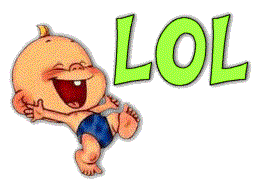 